IB Math PreHL	12B&D  Sine & Cosine Parent Functions		1.   a.  Complete the table without a calculator.Think about how you can approximate this without a calculator! b.  Plot the points from your table on the graph and draw a smooth curve 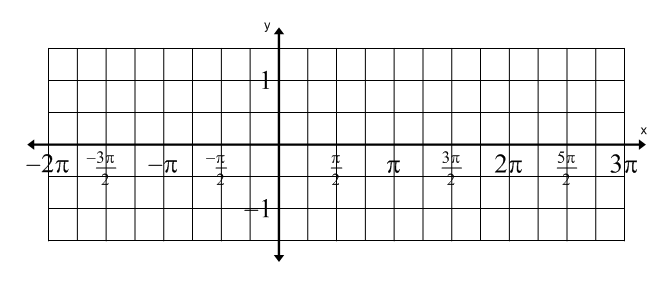      through the points. c.  Remembering that  is a periodic function, extend the curve to fill the      domain shown in the graph.d.  Use your graphing calculator, graph  to check your work.  Put your calculator in radians mode. 	TI-Nspire: Doc, Settings, change Angle to RadianTI-84 or 83: Mode, move cursor to Radian, press Entere.  Identify the following for .Domain:				Range:					Amplitude:				Period:				Equation of the axis:			y-intercept:2.   	a.  Complete the table without a calculator.b.  Plot the points from your table on the graph and draw a smooth curve      through the points. c.  Remembering that  is a periodic function, extend the curve to fill the      domain shown in the graph.d.  Use your graphing calculator, graph  to check your work.  Put your calculator in radians mode. 	TI-Nspire: Doc, Settings, change Angle to RadianTI-84 or 83: Mode, move cursor to Radian, press Entere.  Identify the following for .Domain:				Range:					Amplitude:				Period:				Equation of the axis:			y-intercept: